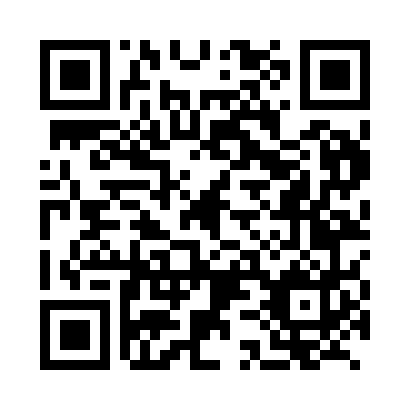 Prayer times for Libna, SloveniaWed 1 May 2024 - Fri 31 May 2024High Latitude Method: Angle Based RulePrayer Calculation Method: Muslim World LeagueAsar Calculation Method: HanafiPrayer times provided by https://www.salahtimes.comDateDayFajrSunriseDhuhrAsrMaghribIsha1Wed3:435:4412:555:568:069:592Thu3:415:4312:555:578:0810:013Fri3:395:4112:555:588:0910:034Sat3:365:4012:555:598:1010:055Sun3:345:3912:555:598:1110:076Mon3:325:3712:556:008:1310:097Tue3:305:3612:546:018:1410:128Wed3:275:3412:546:028:1510:149Thu3:255:3312:546:028:1610:1610Fri3:235:3212:546:038:1810:1811Sat3:215:3012:546:048:1910:2012Sun3:185:2912:546:048:2010:2213Mon3:165:2812:546:058:2110:2414Tue3:145:2712:546:068:2210:2615Wed3:125:2612:546:078:2410:2816Thu3:105:2412:546:078:2510:3017Fri3:075:2312:546:088:2610:3218Sat3:055:2212:546:098:2710:3419Sun3:035:2112:546:098:2810:3620Mon3:015:2012:556:108:2910:3821Tue2:595:1912:556:118:3110:4022Wed2:575:1812:556:118:3210:4223Thu2:555:1712:556:128:3310:4424Fri2:535:1612:556:138:3410:4625Sat2:515:1612:556:138:3510:4826Sun2:495:1512:556:148:3610:5027Mon2:485:1412:556:148:3710:5228Tue2:465:1312:556:158:3810:5429Wed2:445:1312:556:168:3910:5530Thu2:425:1212:566:168:4010:5731Fri2:415:1112:566:178:4110:59